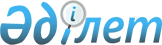 Қазақстан Республикасы Үкіметінің 1998 жылғы 28 сәуірдегі N 391 қаулысына өзгерістер енгізу туралыҚазақстан Республикасы Үкіметінің Қаулысы 2000 жылғы 6 мамыр N 678     Қазақстан Республикасының Үкіметі қаулы етеді:     1. "Көлікте қауіпсіздікті қамтамасыз ету мәселелері туралы" Қазақстан Республикасы Үкіметінің 1998 жылғы 28 сәуірдегі N 391 қаулысына (Қазақстан Республикасының ПҮКЖ-ы, 1998 ж., N 13, 109-құжат) мынадай өзгерістер енгізілсін:     көрсетілген қаулыға қосымшада:     Көлікте қауіпсіздікті қамтамасыз ету жөніндегі ведомствоаралық комиссияның құрамына мыналар енгізілсін:Қалқабаев Ержан Шойбекұлы        - Қазақстан Республикасының                                   Көлік және коммуникациялар министрлігі                                     Көліктік бақылау комитетінің төрағасыШырдабаев Тимур Баймолдаұлы      - Қазақстан Республикасының                                   Көлік және коммуникациялар министрлігі                                     Автомобиль жолдары және автомобиль                                         көлігі комитетінің төрағасы    Ахметов Әшімжан Сүлейменұлы      - Қазақстан Республикасының                                    Білім және ғылым вице-министрі     Мырзахметов Асқар Исабекұлы      - Қазақстан Республикасының                                   Ауыл шаруашылығы вице-министрі;          Сұлтанбек Шахмарданұлы Есенов, Сергей Леонидович Ларичев, Рақымберген Құрманғалиұлы Тоқсейітов, Қадырхан Махмұтұлы Отаров көрсетілген құрамнан шығарылсын;"Асқаров Ә.А.                    - Қазақстан Республикасы                                   Ақпарат және қоғамдық келісім                                              министрлігінің Департамент директоры;Дүрімбетов Е.Е.                  - Қазақстан Республикасының                                   Бас санитарлық дәрігері"деген жолдар мынадай редакцияда жазылсын:"Асқаров Әлібек Асылбайұлы       - Қазақстан Республикасының                                   Мәдениет, ақпарат және қоғамдық келісім                                    министрлігі Мемлекеттік баспагерлік                                        бағдарламаларды қалыптастыру жөніндегі                                     департаментінің директоры;Дүрімбетов Еркін Ермекұлы        - Қазақстан Республикасының                                   Денсаулық сақтау ісі жөніндегі                                             агенттігі төрайымының орынбасары,                                          Қазақстан Республикасының Бас                                              санитарлық дәрігері".          2. Осы қаулы қол қойылған күнінен бастап күшіне енеді.     Қазақстан Республикасының          Премьер-Министр    Оқығандар:   Қобдалиева Н.М.   Орынбекова Д.К. 
					© 2012. Қазақстан Республикасы Әділет министрлігінің «Қазақстан Республикасының Заңнама және құқықтық ақпарат институты» ШЖҚ РМК
				